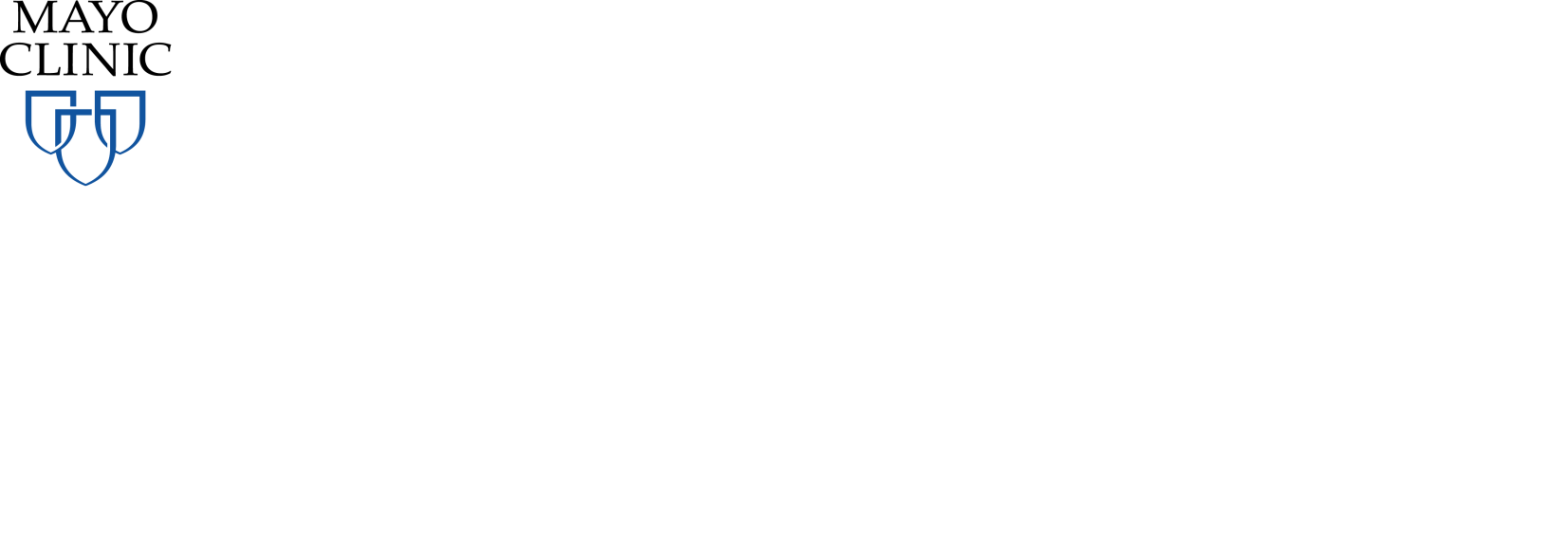 February 13, 2019	                                                                                    «First Name» «Last Name»«Current Address1» «Current Address2»«Current City», «Current State» «Current Zipcode»Dear «First Name» «Last Name», Thank you for taking the time to discuss your health with us as part of our ongoing research study.At your convenience, please complete the following document(s):                     (documents included in letter are indicated below)«timepoint» Years Follow Up Questionnaire Spore Registry Follow Up Questionnaire (Fact G)When you complete the Questionnaire(s), please send them back in the enclosed postage paid envelope(s). All information will be kept strictly confidential and will not become part of your medical record.  If at any time you have any questions concerning this research study, please do not hesitate to contact us at 1-800-610-7093.Thank you. Your participation is greatly appreciated.Sincerely,The Lymphoma Research TeamTHIS PAGE IS INTENTIONALLY LEFT BLANK*Scored Patient-Generated Subjective Global Assessment (PG-SCA) ©FD Ottery 2005, 2006, 2015 v3.22.15**© 2008-2012 PROMIS Health Organization and PROMIS Cooperative GroupThank you for taking the time to complete this form.If at any time you have questions, please contact us at: 1-800-610-7093Date Form CompletedDate Form Completed____/____/________ (mm/dd/yyyy)____/____/________ (mm/dd/yyyy)____/____/________ (mm/dd/yyyy)____/____/________ (mm/dd/yyyy)What is your current weight?What is your current weight?____________________pounds____________________pounds____________________pounds____________________poundsHave you received new treatment for lymphoma?Have you received new treatment for lymphoma? No (skip to next question)	 Yes (Please answer below)Clinic/Hospital Name where treatment was received: No (skip to next question)	 Yes (Please answer below)Clinic/Hospital Name where treatment was received: No (skip to next question)	 Yes (Please answer below)Clinic/Hospital Name where treatment was received: No (skip to next question)	 Yes (Please answer below)Clinic/Hospital Name where treatment was received:Have you had a relapse or progression?Have you had a relapse or progression? No (skip to next question)	 Yes (Please answer below)Clinic/Hospital Name where relapse/progression was detected: No (skip to next question)	 Yes (Please answer below)Clinic/Hospital Name where relapse/progression was detected: No (skip to next question)	 Yes (Please answer below)Clinic/Hospital Name where relapse/progression was detected: No (skip to next question)	 Yes (Please answer below)Clinic/Hospital Name where relapse/progression was detected:Have you had any CT or PET scans to assess your lymphoma status?Have you had any CT or PET scans to assess your lymphoma status? No (skip to next question)	 Yes (Please answer below)Clinic/Hospital Name where scan was done:_______________________________________________________ No (skip to next question)	 Yes (Please answer below)Clinic/Hospital Name where scan was done:_______________________________________________________ No (skip to next question)	 Yes (Please answer below)Clinic/Hospital Name where scan was done:_______________________________________________________ No (skip to next question)	 Yes (Please answer below)Clinic/Hospital Name where scan was done:_______________________________________________________Have you been diagnosed with another type of cancer?Have you been diagnosed with another type of cancer? No (skip to next question)	 Yes (Please answer below)Clinic/Hospital Name where  new cancer was diagnosed:_______________________________________________________ No (skip to next question)	 Yes (Please answer below)Clinic/Hospital Name where  new cancer was diagnosed:_______________________________________________________ No (skip to next question)	 Yes (Please answer below)Clinic/Hospital Name where  new cancer was diagnosed:_______________________________________________________ No (skip to next question)	 Yes (Please answer below)Clinic/Hospital Name where  new cancer was diagnosed:_______________________________________________________Heart DiseaseHeart Disease No (skip to next question)	 Yes (select all that apply) Coronary Heart Disease or Heart Attack (include stents)	 Congestive Heart Failure Pericardial Disease or Cardiomyopathy		 Heart Valve Disease  Heart Rhythm Problems (Arrhythmias or Atrial Fibrillation) Other Heart Disease	 No (skip to next question)	 Yes (select all that apply) Coronary Heart Disease or Heart Attack (include stents)	 Congestive Heart Failure Pericardial Disease or Cardiomyopathy		 Heart Valve Disease  Heart Rhythm Problems (Arrhythmias or Atrial Fibrillation) Other Heart Disease	 No (skip to next question)	 Yes (select all that apply) Coronary Heart Disease or Heart Attack (include stents)	 Congestive Heart Failure Pericardial Disease or Cardiomyopathy		 Heart Valve Disease  Heart Rhythm Problems (Arrhythmias or Atrial Fibrillation) Other Heart Disease	 No (skip to next question)	 Yes (select all that apply) Coronary Heart Disease or Heart Attack (include stents)	 Congestive Heart Failure Pericardial Disease or Cardiomyopathy		 Heart Valve Disease  Heart Rhythm Problems (Arrhythmias or Atrial Fibrillation) Other Heart Disease	StrokeStroke No              Yes No              Yes No              Yes No              YesSugar DiabetesSugar Diabetes No (skip to next question)	 Yes (select type below)  Type 1	 Type 2	 Type Unknown No (skip to next question)	 Yes (select type below)  Type 1	 Type 2	 Type Unknown No (skip to next question)	 Yes (select type below)  Type 1	 Type 2	 Type Unknown No (skip to next question)	 Yes (select type below)  Type 1	 Type 2	 Type UnknownRespiratory (breathing) diseaseRespiratory (breathing) disease No (skip to next question)	 Yes (select all that apply)  Asthma	 Emphysema 	 Chronic bronchitis Chronic obstructive pulmonary disease No (skip to next question)	 Yes (select all that apply)  Asthma	 Emphysema 	 Chronic bronchitis Chronic obstructive pulmonary disease No (skip to next question)	 Yes (select all that apply)  Asthma	 Emphysema 	 Chronic bronchitis Chronic obstructive pulmonary disease No (skip to next question)	 Yes (select all that apply)  Asthma	 Emphysema 	 Chronic bronchitis Chronic obstructive pulmonary diseaseHepatitisHepatitisHepatitis No (skip to next question)	 Yes (select all that apply)  Hepatitis A		 Hepatitis B		 Hepatitis C Don’t know No (skip to next question)	 Yes (select all that apply)  Hepatitis A		 Hepatitis B		 Hepatitis C Don’t know No (skip to next question)	 Yes (select all that apply)  Hepatitis A		 Hepatitis B		 Hepatitis C Don’t knowOther Liver problemsOther Liver problemsOther Liver problems No (skip to next question)	 Yes (select all that apply)  Cirrhosis   Non-alcoholic liver disease No (skip to next question)	 Yes (select all that apply)  Cirrhosis   Non-alcoholic liver disease No (skip to next question)	 Yes (select all that apply)  Cirrhosis   Non-alcoholic liver diseaseDigestive problemsDigestive problemsDigestive problems No (skip to next question)	 Yes (select all that apply)  Ulcer	 Colitis  No (skip to next question)	 Yes (select all that apply)  Ulcer	 Colitis  No (skip to next question)	 Yes (select all that apply)  Ulcer	 Colitis SinusitisSinusitisSinusitis No             Yes No             YesShinglesShinglesShingles No              Yes  No              Yes Progressive Multifocal Leukoencephalopathy (”PML”)Progressive Multifocal Leukoencephalopathy (”PML”)Progressive Multifocal Leukoencephalopathy (”PML”) No     Yes       No     Yes      Osteoporosis (Brittle Bones)Osteoporosis (Brittle Bones)Osteoporosis (Brittle Bones) No              Yes No              YesHip Fracture (broken hip)Hip Fracture (broken hip)Hip Fracture (broken hip) No              Yes No              YesOther Broken BonesOther Broken BonesOther Broken Bones No              Yes No              YesPremature Menopause Premature Menopause Premature Menopause  No              Yes          Not applicable No              Yes          Not applicableInfertilityInfertilityInfertility No              Yes No              YesTaken medication or seen a health care provider for depression?Taken medication or seen a health care provider for depression?Taken medication or seen a health care provider for depression?Taken medication or seen a health care provider for depression? No              YesTaken medication or seen a health care provider for anxiety?Taken medication or seen a health care provider for anxiety?Taken medication or seen a health care provider for anxiety?Taken medication or seen a health care provider for anxiety? No              YesTaken medication or seen a health care provider for memory problems?Taken medication or seen a health care provider for memory problems?Taken medication or seen a health care provider for memory problems?Taken medication or seen a health care provider for memory problems? No              YesBlood Clot No    (skip to next question)	         Yes (Please select all that apply) Deep Vein Thrombosis (DVT) Clot in (arms?), legs or abdomen                         Pulmonary Embolism (PE) Clot in lungs No    (skip to next question)	         Yes (Please select all that apply) Deep Vein Thrombosis (DVT) Clot in (arms?), legs or abdomen                         Pulmonary Embolism (PE) Clot in lungs No    (skip to next question)	         Yes (Please select all that apply) Deep Vein Thrombosis (DVT) Clot in (arms?), legs or abdomen                         Pulmonary Embolism (PE) Clot in lungs No    (skip to next question)	         Yes (Please select all that apply) Deep Vein Thrombosis (DVT) Clot in (arms?), legs or abdomen                         Pulmonary Embolism (PE) Clot in lungsAre you currently on Blood Thinning Medication? (other than aspirin or Plavix ) No  (skip to next question)	                Yes (Please provide type below) Coumadin (Warfarin)     enoxaparin (Lovenox) dabigatran (Pradaxa)     apixaban (Eliquis)  rivaroxaban (Xarelto)     Heparin   Other: __________________  Don’t know         How many times have you fallen in the last 6 months? _________ (Number of times, if zero, enter 0)Have you stayed overnight in the hospital in the last 6 months?  No   Yes (Please answer below)    REASON:  Infection  Cancer Treatment  Other: __________________                  